MEMBERSHIP APPLICATION/RENEWAL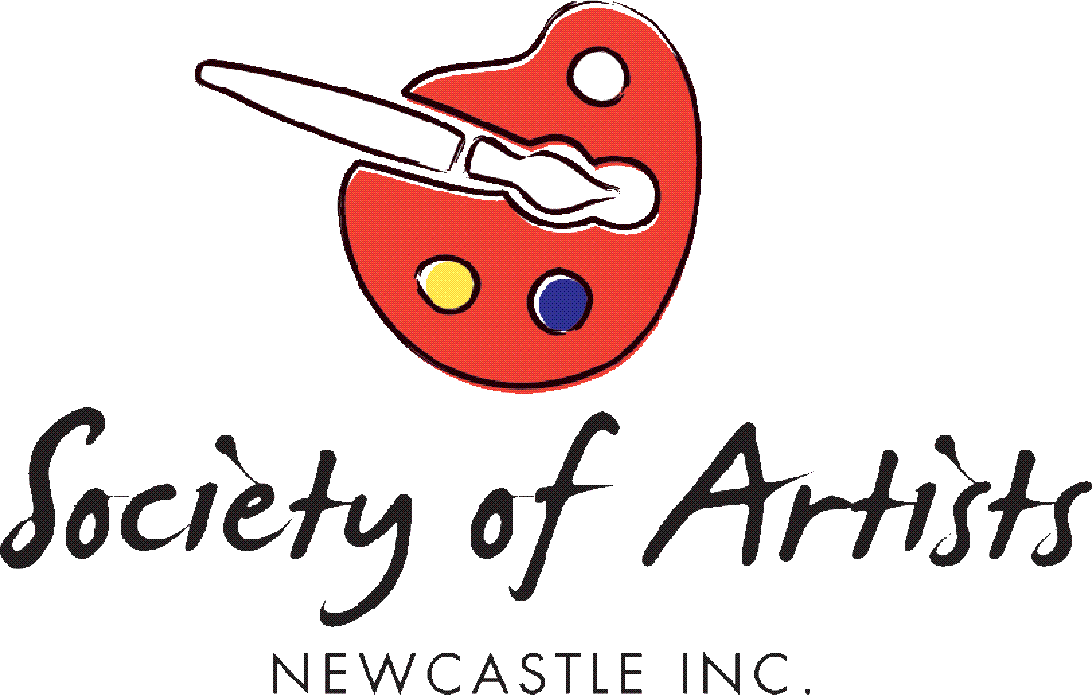 Renewals are due July 1 each yearName__________________________________________________________Address ______________________________________________________  Postcode _________Email __________________________________________________________Phone _______________________ Mobile ____________________________PRIVACY POLICY: your information will only be used for Society newsletters and announcements, 
and will NOT be disclosed to any third party. You can unsubscribe at any time.Please indicate membership type for this application	RENEWAL	Regular member: $40	RENEWAL	Pensioner: $30	NEW 	Regular member: $40 + $10 joining fee = $50	NEW 	Pensioner: $30 + $10 joining fee = $40Newsletters are sent by email only.Please indicate your payment method    CASH DIRECT DEPOSIT  p EFT Amount paid: _______		 Date payment was made:________________BSB 637 000 (Greater Building Society)	Account No: 718363055Please use as your reference: (your Name) + “MEM” eg J Smith MEMEmail to:  societyofartistsnewcastle@gmail.com       Or post your completed form to:								Membership Secretary
								Society of Artists Newcastle Inc
								PO Box 174
								New Lambton NSW 2305NAME BADGE ORDER FORM (OPTIONAL) COST = additional $13 Complete details below if you would like to purchase a name badge: Preferred first name ______________________________ Second Name ______________________Membership Card (OPTIONAL) Please indicate if you would like a membership card (available for collection from the rooms)  YES   q     NO q